АНКЕТА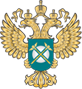 О вопросах правоприменительной практики при осуществлении надзорных мероприятий, проводимых ФАС России и ее территориальными органамиФамилия, Имя, ОтчествоОрганизация (сфера деятельности)Занимаемая должностьВопросы правоприменительной практики, возникающие при осуществлении ФАС России, ее территориальными органами государственного надзора за соблюдением антимонопольного законодательства Предложения по совершенствованию антимонопольного законодательства Российской ФедерацииАдрес электронной почты, на который Вы бы хотели получить ответы на поставленные Вами вопросы в пункте 4 Согласен(на) на сбор и обработку персональных данных    Управление Федеральнойантимонопольной службы   по Ивановской области